ПРАВИЛА ПРИЁМА  ОБУЧАЮЩИХСЯ (ВОСПИТАННИКОВ)муниципального бюджетного дошкольного образовательного учреждения Центр развития ребенка – детский сад № 5  «Мир детства»ОБЩИЕ ПОЛОЖЕНИЯ1.1. Настоящее положение разработано в соответствии с Федеральным законом от 29.12.2012г. № 273-ФЗ «Об образовании в Российской Федерации»,1.2. Прием детей в муниципальное бюджетное дошкольное образовательное учреждение Центр развития ребенка  – детский сад № 5 «Мир детства» (далее МБДОУ ЦРР № 5 «Мир детства») осуществляется в соответствии с Уставом МБДОУ ЦРР № 5 «Мир детства», Гражданским кодексом, Семейным кодексом, Законом Российской Федерации «Об образовании в Российской Федерации», санитарно-эпидемиологическими требованиями к устройству, содержанию и организации режима работы в дошкольных организациях СанПиН 2.4.1.3049-13 и другими локальными актами МБДОУ ЦРР № 5 «Мир детства».Настоящие Правила приняты с целью обеспечения реализации прав ребенка на общедоступное, бесплатное образование в соответствии с федеральным государственным образовательным стандартом дошкольного образования.Основными принципами организации приема воспитанников в МБДОУ ЦРР № 5 «Мир детства»  являются:• Обеспечение равных возможностей в реализации прав воспитанников на образование в условиях дифференцированной многовариантной системы образования;• Защита интересов воспитанников;• Удовлетворение потребностей семьи в выборе образовательных маршрутов.Родители (законные представители) детей имеют право выбора образовательного учреждения, образовательной программы и несут ответственность за выбор образовательной программы.Правила приема воспитанников в Учреждение закрепляется в Уставе образовательного Учреждения, в административном регламенте предоставления муниципальной услуги «Приём заявлений, постановка на учёт и зачисления детей в образовательные учреждения, реализующие основную общеобразовательную программу дошкольного образования».ОРГАНИЗАЦИЯ ПРИЁМА (ЗАЧИСЛЕНИЯ) ВОСПИТАННИКОВ2.1. В Учреждение принимаются дети в возрасте от 1 года до 7 лет. 2.2. При приёме в МБДОУ ЦРР № 5 «Мир детства» и зачислении в группу учитывается возраст ребёнка на начало учебного года.- Вторая группа детей раннего возраста – от одного года до двух лет- Первая младшая группа – от двух лет до трех лет- Вторая младшая группа – от трех лет до четырех лет- Средняя группа – от четырех лет до пяти лет- Старшая группа – от пяти лет до шести лет- Подготовительная к школе группа – от шести лет до семи лет2.3. Воспитанники принимаются в МБДОУ ЦРР № 5 «Мир детства» в течение всего календарного года по мере освобождения в нем мест или создания новых мест.2.4. Приём детей на обучение  по образовательным программам дошкольного образования осуществляется по средствам электронной очереди:После электронного комплектования МБДОУ ЦРР № 5 «Мир детства» директор учреждения издает приказ о зачислении ребенка на основании:- письменного заявления родителей (законных представителей) на имя директора  МБДОУ ЦРР № 5 «Мир детства» с указанием адреса проживания ребенка и  его родителей (законных представителей).К заявлению прилагаются:- копия свидетельства о рождении ребенка;- медицинское заключение;При подаче заявления родитель (законный представитель) предъявляет:- документ, удостоверяющий личность; - подтверждение льготы (при наличии) (прописаны в административном регламенте предоставления муниципальной услуги «Приём заявлений, постановка на учёт и зачисления детей в образовательные учреждения, реализующие основную общеобразовательную программу дошкольного образования»).2.7. Родители (законные представители), предоставившие в образовательное учреждение заведомо ложные документы или недостоверную информацию, несут ответственность, предусмотренную законодательством Российской Федерации.2.8. При приёме ребёнка в МБДОУ ЦРР № 5 «Мир детства» на обучение по образовательным программам дошкольного образования между МБДОУ ЦРР № 5 «Мир детства»  и родителями (законными представителями) в обязательном порядке заключается договор в двух экземплярах, включающий в себя взаимные права, обязанности и ответственность сторон, возникающие в процессе воспитания, обучения, развития, присмотра, ухода и оздоровления детей, длительность пребывания ребенка в организации.2.9. При приеме детей в МБДОУ ЦРР № 5 «Мир детства» обязательной является процедура ознакомления  родителей (законных представителей) с Уставом Учреждения, лицензией на осуществление образовательной деятельности, основной образовательной программой и другими документами, регламентирующими организацию и осуществление образовательной деятельности. 2.10. В Учреждении ведётся книга учёта движения детей, в которой регистрируются сведений о детях, их родителях (законных представителях).2.11.На каждого воспитанника Учреждения формируется личное дело.ПОРЯДОК ПЕРЕВОДА 3.1. Перевод воспитанников групп осуществляется:• по истечении учебного года на следующую возрастную ступень освоения основной общеобразовательной программы дошкольного образования на основании приказа директора.• по инициативе родителей (законных предстателей) воспитанников на основании личного заявления родителей (законных предстателей) воспитанников и приказа директора.3.2. Перевод воспитанников в группы компенсирующей направленности осуществляется только с согласия родителей (законных представителей) на основании заключения ПМПК.5. ПОРЯДОК ОТЧИСЛЕНИЯ5.1. Отчисление воспитанников из МБДОУ ЦРР № 5 «Мир детства» , реализующее основную общеобразовательную программу дошкольного образования, осуществляется при расторжении договора, на основании заявления родителя (законного представителя) воспитанников, и приказа директора, на исключение обучающегося из списочного состава Центра развития ребенка – детского сада с отметкой в книге учета движения воспитанников.5.2. Договор с родителями (законными представителями) воспитанников может быть расторгнут:• в связи с завершением освоения основной общеобразовательной программы дошкольного образования и переходом в школу;• по инициативе родителей (законных представителей) воспитанников, в том числе в случае перевода обучающегося для продолжения освоения основной общеобразовательной программы дошкольного образования, в другую организацию, осуществляющую образовательную деятельность.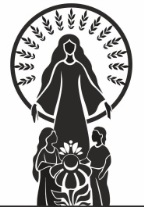 Муниципальное бюджетное дошкольное образовательное учреждениеЦентр развития ребенка  – детский сад № 5 «Мир детства»Ассоциация лучших дошкольных образовательных организаций и педагоговсвидетельство № 10 от 25 сентября 2015 г.ПРИНЯТО:на Управляющем совете                                МБДОУ ЦРР № 5протокол №  от  ____________________ 2015г.УТВЕРЖДЕНО:    Директор МБДОУ ЦРР № 5__________ Е.Н.Лебедева_________________2015г.